Olde Sawmill ElementaryPTO Minutes-August 10th 2021WelcomePresident, Ashley Oliver welcomed everyone to the August 10th, 2021 2021 PTO Meeting.Ashley Oliver called the August 2021 OSE PTO meeting to order August 10th, 2021 2021 at 7:00 PM.Attendance: Ashley Oliver, Mike Castro, Martha Barley, Kecia Cropper, Daniela Gilliam, Jessica Moore, Michelle Bartosiewicz, Susan Morgan, Beth B, Apryl Ash, Jennifer Reardon, Maggie Toth, Trisha Hoffman, Mike Gilliam, Sarah Vancleef, Christine Russel, Amada Phillips, Ashley Walter, Christina Goodwin, Jennie Toczynski Approval of May 2021 Minutes:Approval of May 2021 minutesNo edits or revisions suggestedMotion made by Christina Goodwin for approval of minutes2nd by Mike CastroMotion approved no objections or abstentionsPRINCIPAL’S REPORT Martha Barley – PrincipalWelcome Back!2021-2022 PTO Staff Liaison -- Mrs. Jennifer Reardon (EL Teacher)2021-2022 PTO Teacher Representative -- Mrs. Susan Morgan (2nd grade)Upcoming dates:August 12 	New Student Orientation 	5:00 - 6:00 pmThis event is for students entering grades 1-5.August 16 	Back to School Social 		6:30 - 8:00 pmAugust 17 	Meet the Teacher		2:00 - 3:00 pm (Johnson’s ice cream out front for fundraiser)August 18 	First Day of SchoolAugust 20 	Kindergarten Teas		9:15 am & 1:15 pmAugust 24 	Curriculum NightK, 1st & 2nd 			6:30 pm3, 4, & 5			7:30 pmMitigation StrategiesMasks are recommended for unvaccinated individuals.We are planning for 3 feet social-distancing in your classrooms.We will continue to implement our multi-tiered mitigation strategies (frequent disinfection; frequent handwashing; symptom screening; assigned seating).No masks required outside.Masks required on buses.One grade level at a time in the cafeteria.Lunches will be grab and goIf you qualify for free and reduced lunch it is important to still fill out the form as is determines the aid the school receivesDr. Marschhausen will be hosting a virtual town hall tomorrow (8/11) from 7:00-8:00 p.m. via YouTube Live. You can find the livestream on our website or YouTube channel. To ask a question, please email your question to info@dublinschools.net.PRESIDENT’S REPORT:Friendship Guide/ 1FormsEvery student will receive an OSE Green folder that will include a newsletter from the PTO, spirit wear form, and a 1Form.  The 1Form is a paper that we ask all parents/guardians to fill out and send back so that we can compile our school Friendship Guide. This is a directory of contact information shared by the parents/guardians so that you can reach out to other families for playdates, parties and other social activities.  Teachers are not allowed to give out contact information because of privacy restrictions.  Every family that sends in a 1Form will receive a copy of the Friendship guide at no cost. KG Parent SocialAshley will be hosting a parent informational meeting for any Kindergarten parents and 1st grade parents since we were not able to have last year's event on August 20th at 9:15 am and 1:15 pm in the commons area.  Please drop off your students and then come on in.  We will be answering any questions you may have about different events or offerings at OSE.  Thank you's To the executive board for working on the budget over the summer. Christina thank you for Mums and Spirit Wear, Kecia & Jessica thank you for Back to school social, Christine & Amanda thank you for Restaurant night TREASURER’S REPORT:Reviewed the budget prepared for the upcoming school yearCOMMITTEE REPORTS:Back to School Social:Looking for volunteers to support, signup through sign up through signup genius linkBricksInstalled last 2 years of bricks (24 bricks, plus 2 larger ones)Cub ScoutsPack 200 will begin recruiting this fall, Night on August  26th interested in recruiting night.  Theme for recruiting is to escape the indoorsWould like to have a table at Curriculum nightWould like to have a table for kindergarten play dateWill have table at the back to school social (girl scouts or cub scouts)Mums SaleFoertmeyer set goal at $6,000Start date 9/1, end date 9/20Donation will be given for prizes based on amount sold, parents will get a flower Restaurant NightGraters ($86)Johnson’s Ice Cream (8/17, 2 pm- 4 pm, during meet the teacher).  Use the front loop by the bikes (short of the fire lane)Swenson’s booked August 25th More to planSchool SuppliesSold 150 kits, roughly half of students.  The kits will be in the classrooms by meet the teachersPlease provide feedback on the kits if the current company provide quality and costSchool StoreRed box commons area (looks like a school house) has school supplies and other fun suppliesLooking for volunteers to help on Tuesday’s at lunch 10:30 am – 1 pm to help supportOption to purchase school store money for children to use (birthday treat etc.)Spirit WearLast winter spring did an Art content (Hoody and t-shirts, flannel and plaid PJ bottoms)Staff AppreciationFirst planned staff meal is Tuesday 17th Tailgate - we are getting the date from Scioto but it should be held in September.No date yet, still working out details for potential eventRoom ParentTrisha Hoffman is the coordinator this year.Each classroom has a designated parent (job is to plan classroom party.  3 parties per year)September 9th 7pm in the library will have a room parent meetingMore then one person can volunteerOLD BUSINESSSound SystemThis topic has been on the list for 1.5 yearsPropose to take the sounds system off the table until proposal is complete from OSEWe will permanently remove this topic from the standing agendaNEW BUSINESSBudget ApprovalChristina moved to approve the budgetDaniela seconded the motionVote passed by all in attendanceNote: Revisit at the September Meeting the budget for 1st grade DATES TO REMEMBER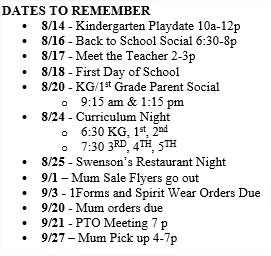 Meeting AdjournmentChristina moved to adjourn the meeting 8:14 pmDaniela seconded the motionVote passed by all in attendanceAt 8:15 PM meeting was adjourned